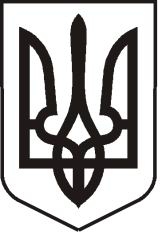 УКРАЇНАЛУГАНСЬКА  ОБЛАСТЬПОПАСНЯНСЬКИЙ  РАЙОН
ПОПАСНЯНСЬКА  МІСЬКА  РАДАШОСТОГО   СКЛИКАННЯДЕВ’ЯНОСТО ДРУГА СЕСІЯРIШЕННЯ09 лютого 2018 року                       м. Попасна 	                                     № 92/6Про дострокове  припинення повноважень депутата Попаснянської міської ради  VI скликання  Мішустіна Павла ОлександровичаУ відповідності до пункту 14 частини 1 статті 26 Закону України «Про місцеве  самоврядування в  Україні», пункту 2 частини 2 статті 5 Закону України «Про статус депутатів місцевих рад», на підставі особистої заяви Мішустіна Павла Олександровича, обраного  у одномандатному виборчому окрузі  №17, Попаснянська міська радаВИРІШИЛА:Достроково припинити повноваження  депутата Попаснянської міської ради VI скликання Мішустіна Павла Олександровича, обраного  у одномандатному виборчому окрузі №17 за його особистою заявою.Направити дане рішення до Попаснянської міської виборчої комісії Попаснянського району Луганської області. Контроль за виконанням даного рішення покласти на постійну комісію міської ради з питань законності, регламенту, депутатської діяльності, етики, освіти, культури, спорту, соціальної політики та охорони здоров’я та керуючого справами виконкому міської ради.            Міський голова                                                               Ю.І.Онищенко 